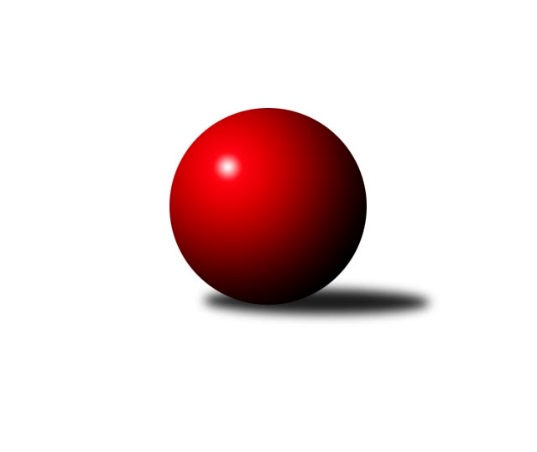 Č.4Ročník 2017/2018	15.10.2017Nejlepšího výkonu v tomto kole: 2643 dosáhlo družstvo: Jiskra ŠabinaKrajský přebor KV 2017/2018Výsledky 4. kolaSouhrnný přehled výsledků:Kuželky Aš˝B˝	- Jiskra Šabina	2:14	2481:2643		14.10.Sokol Teplá	- Jiskra Hazlov˝B˝	12:4	2616:2546		14.10.TJ Lomnice˝C˝	- Slavia Karlovy Vary	10:6	2359:2347		14.10.SKK K.Vary˝C˝	- SKK K.Vary˝B˝	4:12	2391:2467		14.10.Slovan K.Vary˝B˝	- Lokomotiva Cheb˝D˝	10:6	2366:2258		15.10.Lokomotiva Cheb˝C˝	- TJ Jáchymov˝B˝	16:0	       kontumačně		15.10.Tabulka družstev:	1.	Sokol Teplá	4	4	0	0	52 : 12 	 	 2517	8	2.	Jiskra Šabina	4	4	0	0	50 : 14 	 	 2538	8	3.	Lokomotiva Cheb˝C˝	4	3	0	1	41 : 23 	 	 2453	6	4.	Slovan K.Vary˝B˝	4	3	0	1	39 : 25 	 	 2426	6	5.	Jiskra Hazlov˝B˝	4	3	0	1	37 : 27 	 	 2549	6	6.	Kuželky Aš˝B˝	4	2	0	2	36 : 28 	 	 2588	4	7.	SKK K.Vary˝B˝	4	2	0	2	30 : 34 	 	 2462	4	8.	TJ Lomnice˝C˝	4	1	0	3	24 : 40 	 	 2387	2	9.	TJ Jáchymov˝B˝	4	1	0	3	15 : 49 	 	 2320	2	10.	SKK K.Vary˝C˝	4	0	1	3	20 : 44 	 	 2379	1	11.	Lokomotiva Cheb˝D˝	4	0	1	3	18 : 46 	 	 2311	1	12.	Slavia Karlovy Vary	4	0	0	4	22 : 42 	 	 2398	0Podrobné výsledky kola:	 Kuželky Aš˝B˝	2481	2:14	2643	Jiskra Šabina	František Mazák ml. ml.	 	 200 	 202 		402 	 0:2 	 462 	 	230 	 232		Pavel Kučera	Dagmar Jedličková	 	 180 	 206 		386 	 0:2 	 430 	 	207 	 223		Roman Bláha	Vladimír Veselý st.	 	 205 	 196 		401 	 0:2 	 452 	 	220 	 232		Jaromír Černý	Vladislav Urban	 	 211 	 216 		427 	 0:2 	 434 	 	202 	 232		Jiří Beneš ml. ml.	Václav Veselý	 	 208 	 196 		404 	 0:2 	 447 	 	224 	 223		Tomáš Seidl	Petr Jedlička ml.	 	 217 	 244 		461 	 2:0 	 418 	 	206 	 212		Eduard Seidlrozhodčí: Nejlepší výkon utkání: 462 - Pavel Kučera	 Sokol Teplá	2616	12:4	2546	Jiskra Hazlov˝B˝	Miroslava Poláčková	 	 207 	 217 		424 	 0:2 	 454 	 	226 	 228		Petr Haken	Jiří Velek	 	 217 	 231 		448 	 2:0 	 413 	 	199 	 214		Petr Bohmann	Jan Mandák	 	 210 	 214 		424 	 2:0 	 407 	 	197 	 210		Andrea Špačková	Jaromír Valenta	 	 229 	 257 		486 	 2:0 	 419 	 	225 	 194		Pavel Repčik	Miroslav Pešťák	 	 223 	 217 		440 	 2:0 	 422 	 	212 	 210		Michael Wittwar	Miroslava Boková	 	 198 	 196 		394 	 0:2 	 431 	 	229 	 202		Jana Komancovározhodčí: Nejlepší výkon utkání: 486 - Jaromír Valenta	 TJ Lomnice˝C˝	2359	10:6	2347	Slavia Karlovy Vary	Rudolf Schmmer	 	 216 	 189 		405 	 2:0 	 373 	 	177 	 196		Zdeněk Chmel	Albert Kupčík	 	 198 	 161 		359 	 0:2 	 399 	 	195 	 204		Zdeněk Pavlík	Jiří Flejšar	 	 187 	 212 		399 	 2:0 	 379 	 	199 	 180		Vladimír Černohous	Petr Janda	 	 204 	 187 		391 	 0:2 	 417 	 	193 	 224		Radek Cimbala	Lubomír Hromada	 	 214 	 168 		382 	 0:2 	 388 	 	182 	 206		Martin Mojžíš	Petr Lidmila	 	 218 	 205 		423 	 2:0 	 391 	 	187 	 204		Ondřej Černohousrozhodčí: Nejlepší výkon utkání: 423 - Petr Lidmila	 SKK K.Vary˝C˝	2391	4:12	2467	SKK K.Vary˝B˝	Blanka Martinková	 	 192 	 208 		400 	 0:2 	 451 	 	222 	 229		Václav Zeman	Libor Kupka	 	 196 	 192 		388 	 0:2 	 404 	 	205 	 199		Vítězslav Vodehnal	Jiří Gabriško	 	 222 	 183 		405 	 0:2 	 416 	 	201 	 215		Václav Čechura	Václav Šnajdr	 	 203 	 203 		406 	 2:0 	 395 	 	198 	 197		Blanka Pešková	Pavel Pazdera	 	 228 	 216 		444 	 2:0 	 398 	 	195 	 203		Martina Sobotková	Miroslav Špaček	 	 176 	 172 		348 	 0:2 	 403 	 	214 	 189		Zdeněk Lovečekrozhodčí: Nejlepší výkon utkání: 451 - Václav Zeman	 Slovan K.Vary˝B˝	2366	10:6	2258	Lokomotiva Cheb˝D˝	František Průša	 	 197 	 218 		415 	 2:0 	 378 	 	176 	 202		Pavel Schubert	Johannes Luster	 	 210 	 186 		396 	 0:2 	 403 	 	193 	 210		Helena Gladavská	Robert Žalud	 	 200 	 177 		377 	 0:2 	 393 	 	190 	 203		Pavel Feksa	Michaela Čejková	 	 177 	 213 		390 	 0:2 	 391 	 	188 	 203		Jiří Jaroš	Miroslav Handšuh	 	 194 	 207 		401 	 2:0 	 342 	 	165 	 177		Jan Adam	Daniela Stašová	 	 214 	 173 		387 	 2:0 	 351 	 	188 	 163		Daniel Hussarrozhodčí: Nejlepší výkon utkání: 415 - František Průša	 Lokomotiva Cheb˝C˝		16:0		TJ Jáchymov˝B˝rozhodčí: KONTUMACEPořadí jednotlivců:	jméno hráče	družstvo	celkem	plné	dorážka	chyby	poměr kuž.	Maximum	1.	Petr Jedlička ml. 	Kuželky Aš˝B˝	483.00	319.8	163.2	1.0	2/2	(504)	2.	Jaromír Valenta 	Sokol Teplá	449.00	301.0	148.0	6.3	3/3	(486)	3.	Petr Haken 	Jiskra Hazlov˝B˝	441.00	295.7	145.3	3.2	3/3	(466)	4.	Miroslav Budil 	Lokomotiva Cheb˝C˝	439.33	304.3	135.0	7.7	3/3	(481)	5.	Petr Beseda 	Slovan K.Vary˝B˝	437.50	304.5	133.0	4.5	2/3	(439)	6.	Michael Wittwar 	Jiskra Hazlov˝B˝	436.50	299.3	137.2	3.0	3/3	(474)	7.	Jaromír Černý 	Jiskra Šabina	434.17	297.3	136.8	6.2	2/2	(452)	8.	Vladislav Urban 	Kuželky Aš˝B˝	433.50	283.8	149.7	3.8	2/2	(450)	9.	Jana Komancová 	Jiskra Hazlov˝B˝	431.67	297.0	134.7	5.7	3/3	(437)	10.	Václav Zeman 	SKK K.Vary˝B˝	431.00	295.7	135.3	2.7	2/2	(451)	11.	Pavel Kučera 	Jiskra Šabina	430.00	288.0	142.0	3.8	2/2	(462)	12.	Radek Cimbala 	Slavia Karlovy Vary	429.25	292.5	136.8	3.8	4/4	(464)	13.	Václav Mašek 	Kuželky Aš˝B˝	429.00	286.0	143.0	5.5	2/2	(460)	14.	Jiří Velek 	Sokol Teplá	426.50	288.5	138.0	2.3	2/3	(448)	15.	Pavel Repčik 	Jiskra Hazlov˝B˝	425.75	294.8	131.0	5.0	2/3	(438)	16.	Petr Málek 	Lokomotiva Cheb˝C˝	425.33	292.0	133.3	5.0	3/3	(449)	17.	Miroslav Pešťák 	Sokol Teplá	424.50	299.2	125.3	6.0	3/3	(440)	18.	Roman Bláha 	Jiskra Šabina	424.50	302.3	122.3	9.8	2/2	(450)	19.	Petr Bohmann 	Jiskra Hazlov˝B˝	422.67	290.3	132.3	7.3	3/3	(438)	20.	Eduard Seidl 	Jiskra Šabina	421.50	299.5	122.0	4.5	2/2	(429)	21.	Vítězslav Vodehnal 	SKK K.Vary˝B˝	420.83	282.0	138.8	3.0	2/2	(437)	22.	Petr Lidmila 	TJ Lomnice˝C˝	420.67	285.8	134.8	6.3	3/3	(442)	23.	Vladimír Veselý  st.	Kuželky Aš˝B˝	419.83	291.3	128.5	8.0	2/2	(439)	24.	Bohumil Vyleťal 	Lokomotiva Cheb˝C˝	419.50	292.5	127.0	7.0	2/3	(427)	25.	Miroslava Poláčková 	Sokol Teplá	417.50	289.0	128.5	3.3	3/3	(430)	26.	Václav Čechura 	SKK K.Vary˝B˝	417.00	284.7	132.3	3.3	2/2	(430)	27.	Kamil Bláha 	Jiskra Hazlov˝B˝	414.50	283.8	130.8	8.3	2/3	(461)	28.	Eva Nováčková 	Lokomotiva Cheb˝C˝	414.33	297.7	116.7	7.3	3/3	(421)	29.	Luboš Axamský 	Sokol Teplá	414.00	287.7	126.3	4.3	3/3	(446)	30.	Martin Mojžíš 	Slavia Karlovy Vary	412.50	285.0	127.5	6.0	4/4	(426)	31.	Zdeněk Pavlík 	Slavia Karlovy Vary	411.00	298.3	112.8	11.3	4/4	(432)	32.	Jiří Gabriško 	SKK K.Vary˝C˝	409.00	287.8	121.2	9.5	3/3	(433)	33.	Dagmar Jedličková 	Kuželky Aš˝B˝	408.83	283.8	125.0	7.3	2/2	(436)	34.	Vladimír Maxa 	TJ Jáchymov˝B˝	408.50	282.5	126.0	8.5	2/2	(425)	35.	Helena Gladavská 	Lokomotiva Cheb˝D˝	408.17	281.2	127.0	6.0	3/3	(442)	36.	Václav Šnajdr 	SKK K.Vary˝C˝	406.33	284.3	122.0	5.8	3/3	(418)	37.	Jiří Beneš ml.  ml.	Jiskra Šabina	406.00	288.3	117.7	11.3	2/2	(434)	38.	Lubomír Hromada 	TJ Lomnice˝C˝	405.75	283.3	122.5	9.8	2/3	(423)	39.	Andrea Špačková 	Jiskra Hazlov˝B˝	405.50	292.0	113.5	10.3	2/3	(425)	40.	Růžena Kovačíková 	TJ Lomnice˝C˝	405.00	281.5	123.5	6.0	2/3	(410)	41.	Jiří Jaroš 	Lokomotiva Cheb˝D˝	404.17	282.7	121.5	7.8	3/3	(440)	42.	Zdeněk Loveček 	SKK K.Vary˝B˝	403.83	276.7	127.2	9.5	2/2	(429)	43.	Daniela Stašová 	Slovan K.Vary˝B˝	401.67	271.3	130.3	2.8	3/3	(423)	44.	Johannes Luster 	Slovan K.Vary˝B˝	401.67	280.8	120.8	6.3	3/3	(410)	45.	Pavel Schubert 	Lokomotiva Cheb˝D˝	401.17	286.3	114.8	8.0	3/3	(422)	46.	Vladimír Lukeš 	TJ Jáchymov˝B˝	401.00	277.8	123.3	9.5	2/2	(426)	47.	Martina Sobotková 	SKK K.Vary˝B˝	400.75	278.0	122.8	6.3	2/2	(411)	48.	Jiří Šeda 	TJ Jáchymov˝B˝	400.00	276.5	123.5	9.5	2/2	(415)	49.	Libor Kupka 	SKK K.Vary˝C˝	398.67	277.7	121.0	7.0	3/3	(406)	50.	Pavel Pazdera 	SKK K.Vary˝C˝	398.00	284.8	113.2	9.5	3/3	(444)	51.	Jan Mandák 	Sokol Teplá	397.83	285.8	112.0	8.7	3/3	(425)	52.	Jiří Flejšar 	TJ Lomnice˝C˝	397.50	290.2	107.3	7.0	3/3	(418)	53.	Tomáš Beck ml.  ml.	Slovan K.Vary˝B˝	395.00	274.5	120.5	8.0	2/3	(419)	54.	Jana Hamrová 	Lokomotiva Cheb˝C˝	394.00	283.3	110.7	10.0	3/3	(432)	55.	František Průša 	Slovan K.Vary˝B˝	393.75	274.8	119.0	6.8	2/3	(415)	56.	Pavel Pokorný 	Lokomotiva Cheb˝C˝	390.33	278.0	112.3	12.3	3/3	(412)	57.	Miroslav Špaček 	SKK K.Vary˝C˝	390.17	275.2	115.0	10.0	3/3	(411)	58.	Blanka Pešková 	SKK K.Vary˝B˝	389.67	283.8	105.8	8.8	2/2	(404)	59.	Josef Volf 	TJ Lomnice˝C˝	388.67	275.0	113.7	8.7	3/3	(411)	60.	Vlastimil Čegan 	TJ Jáchymov˝B˝	384.00	261.5	122.5	7.0	2/2	(393)	61.	Josef Zvěřina 	TJ Lomnice˝C˝	384.00	278.7	105.3	9.7	3/3	(386)	62.	Pavel Feksa 	Lokomotiva Cheb˝D˝	381.67	275.0	106.7	10.3	3/3	(425)	63.	Ondřej Černohous 	Slavia Karlovy Vary	380.25	280.0	100.3	11.0	4/4	(407)	64.	Blanka Martinková 	SKK K.Vary˝C˝	379.67	284.3	95.3	16.5	3/3	(400)	65.	Štefan Cimbala 	Slavia Karlovy Vary	379.33	273.0	106.3	10.3	3/4	(401)	66.	Daniel Hussar 	Lokomotiva Cheb˝D˝	376.33	265.3	111.0	8.2	3/3	(418)	67.	Albert Kupčík 	TJ Lomnice˝C˝	375.33	278.7	96.7	11.3	3/3	(412)	68.	Jan Adam 	Lokomotiva Cheb˝D˝	358.33	259.7	98.7	15.3	3/3	(396)		Jitka Laudátová 	Kuželky Aš˝B˝	452.00	288.0	164.0	2.0	1/2	(452)		Tomáš Seidl 	Jiskra Šabina	447.00	304.0	143.0	7.0	1/2	(447)		Miroslav Handšuh 	Slovan K.Vary˝B˝	427.00	290.5	136.5	3.0	1/3	(453)		Jiří Beneš 	Jiskra Šabina	416.67	291.7	125.0	6.3	1/2	(428)		Marcel Toužimský 	Slovan K.Vary˝B˝	415.00	283.0	132.0	8.0	1/3	(415)		František Seidl 	Jiskra Šabina	414.00	291.0	123.0	11.0	1/2	(414)		Václav Veselý 	Kuželky Aš˝B˝	413.67	276.0	137.7	6.7	1/2	(434)		Ladislav Martínek 	TJ Jáchymov˝B˝	410.50	282.0	128.5	6.5	1/2	(435)		Štefan Mrenica 	TJ Jáchymov˝B˝	410.00	285.0	125.0	9.0	1/2	(410)		Petr Kocifaj 	TJ Jáchymov˝B˝	407.50	285.0	122.5	9.5	1/2	(419)		Rudolf Schmmer 	TJ Lomnice˝C˝	405.00	281.0	124.0	9.0	1/3	(405)		František Mazák ml.  ml.	Kuželky Aš˝B˝	404.00	281.5	122.5	7.0	1/2	(406)		Miroslava Boková 	Sokol Teplá	394.00	278.0	116.0	6.0	1/3	(394)		Petr Janda 	TJ Lomnice˝C˝	391.00	276.0	115.0	5.0	1/3	(391)		Michaela Čejková 	Slovan K.Vary˝B˝	390.00	287.0	103.0	8.0	1/3	(390)		Zdeňka Zmeškalová 	Slovan K.Vary˝B˝	387.00	280.0	107.0	11.0	1/3	(387)		Zdeněk Chmel 	Slavia Karlovy Vary	386.50	289.0	97.5	14.5	2/4	(400)		Jiří Kočan 	SKK K.Vary˝B˝	386.00	281.0	105.0	9.0	1/2	(386)		Rostislav Milota 	Sokol Teplá	386.00	281.0	105.0	12.0	1/3	(386)		Gerhard Brandl 	Jiskra Šabina	384.00	268.5	115.5	7.5	1/2	(396)		Robert Žalud 	Slovan K.Vary˝B˝	377.50	274.5	103.0	9.5	1/3	(378)		Stanislav Pelc 	TJ Jáchymov˝B˝	377.00	279.0	98.0	15.0	1/2	(377)		Vladimír Černohous 	Slavia Karlovy Vary	374.50	275.0	99.5	12.5	2/4	(379)		Jiří Mitáček  st.	SKK K.Vary˝C˝	373.00	248.0	125.0	9.0	1/3	(373)		Hedvika Besedová 	Slovan K.Vary˝B˝	351.00	255.0	96.0	9.0	1/3	(351)		Hana Makarová 	TJ Jáchymov˝B˝	339.00	226.0	113.0	8.0	1/2	(339)		Vladimír Krýsl 	Lokomotiva Cheb˝C˝	331.00	260.0	71.0	21.0	1/3	(331)		Antonín Tóth 	TJ Jáchymov˝B˝	322.00	245.0	77.0	17.0	1/2	(322)		Ivan Rambousek 	Lokomotiva Cheb˝D˝	312.00	224.0	88.0	19.0	1/3	(312)Sportovně technické informace:Starty náhradníků:registrační číslo	jméno a příjmení 	datum startu 	družstvo	číslo startu
Hráči dopsaní na soupisku:registrační číslo	jméno a příjmení 	datum startu 	družstvo	Program dalšího kola:5. kolo21.10.2017	so	9:00	TJ Jáchymov˝B˝ - Sokol Teplá	21.10.2017	so	9:00	Slavia Karlovy Vary - Lokomotiva Cheb˝C˝	21.10.2017	so	9:00	Jiskra Šabina - TJ Lomnice˝C˝	21.10.2017	so	11:00	Slovan K.Vary˝B˝ - Kuželky Aš˝B˝	21.10.2017	so	14:00	Lokomotiva Cheb˝D˝ - SKK K.Vary˝B˝	21.10.2017	so	14:00	Jiskra Hazlov˝B˝ - SKK K.Vary˝C˝	Nejlepší šestka kola - absolutněNejlepší šestka kola - absolutněNejlepší šestka kola - absolutněNejlepší šestka kola - absolutněNejlepší šestka kola - dle průměru kuželenNejlepší šestka kola - dle průměru kuželenNejlepší šestka kola - dle průměru kuželenNejlepší šestka kola - dle průměru kuželenNejlepší šestka kola - dle průměru kuželenPočetJménoNázev týmuVýkonPočetJménoNázev týmuPrůměr (%)Výkon2xJaromír ValentaSokol Teplá4862xJaromír ValentaSokol Teplá115.434861xPavel KučeraJiskra Šabina4621xPavel KučeraJiskra Šabina112.014623xPetr Jedlička ml.Kuželky Aš˝B˝4613xPetr Jedlička ml.Kuželky Aš˝B˝111.774613xPetr HakenJiskra Hazlov˝B4542xVáclav ZemanSKK K.Vary˝B˝110.574511xJaromír ČernýJiskra Šabina4521xJaromír ČernýJiskra Šabina109.594521xVáclav ZemanSKK K.Vary˝B˝4511xPavel PazderaSKK K.Vary˝C˝108.85444